FOTODOKUMENTACE10.12.2021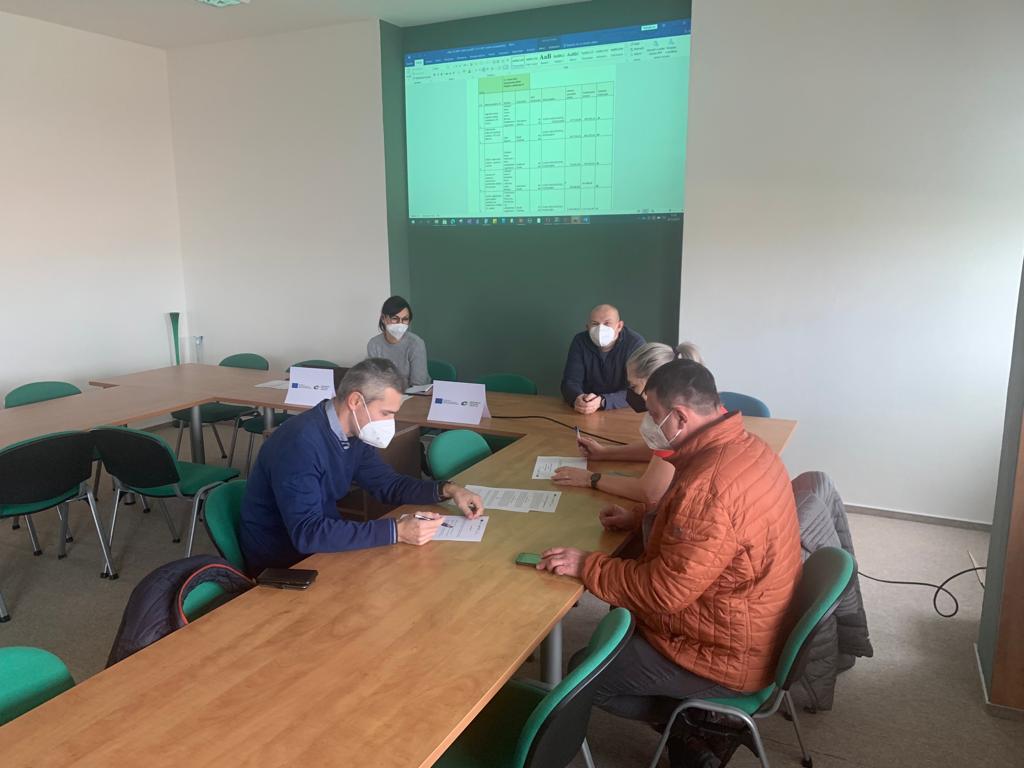 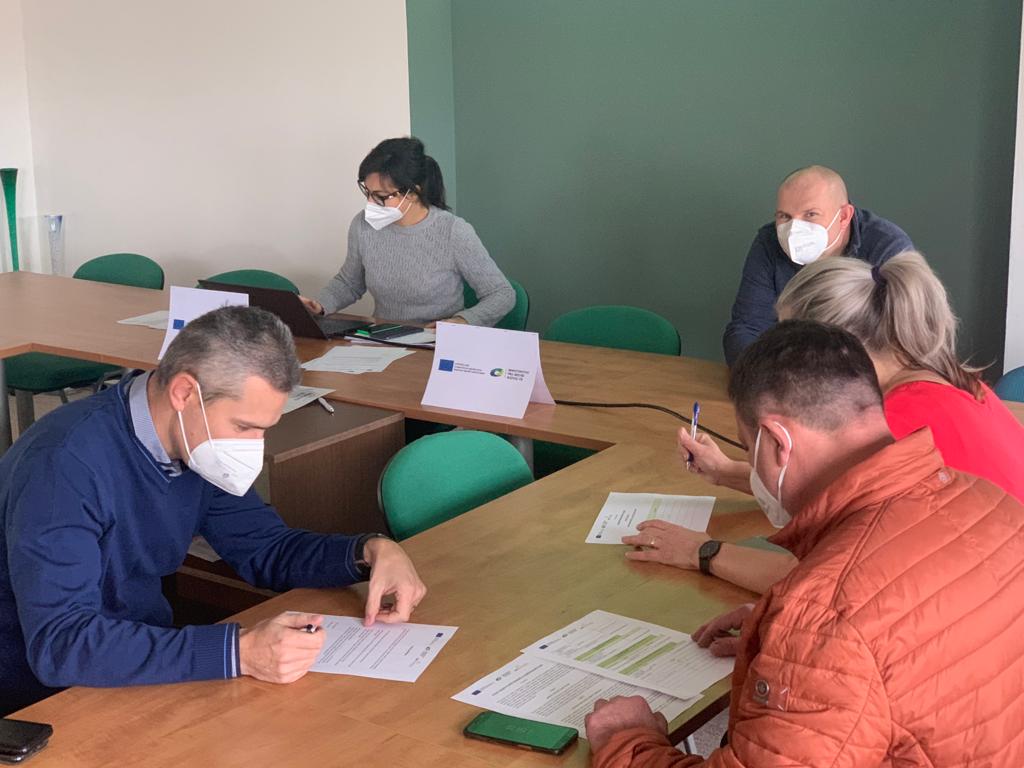 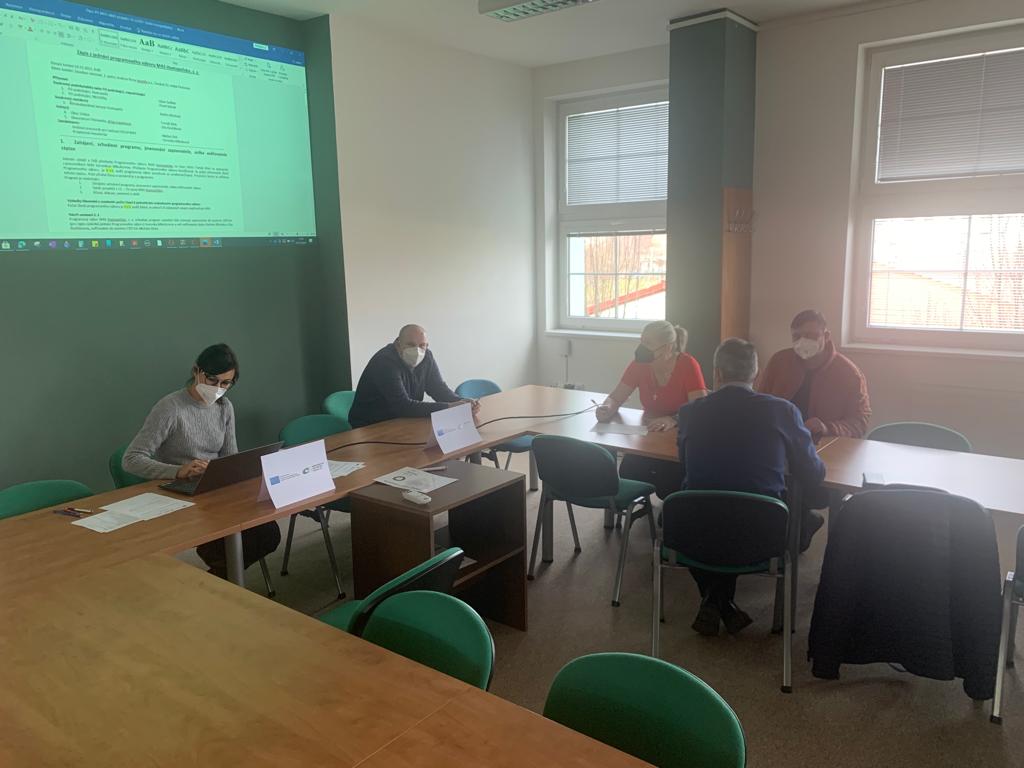 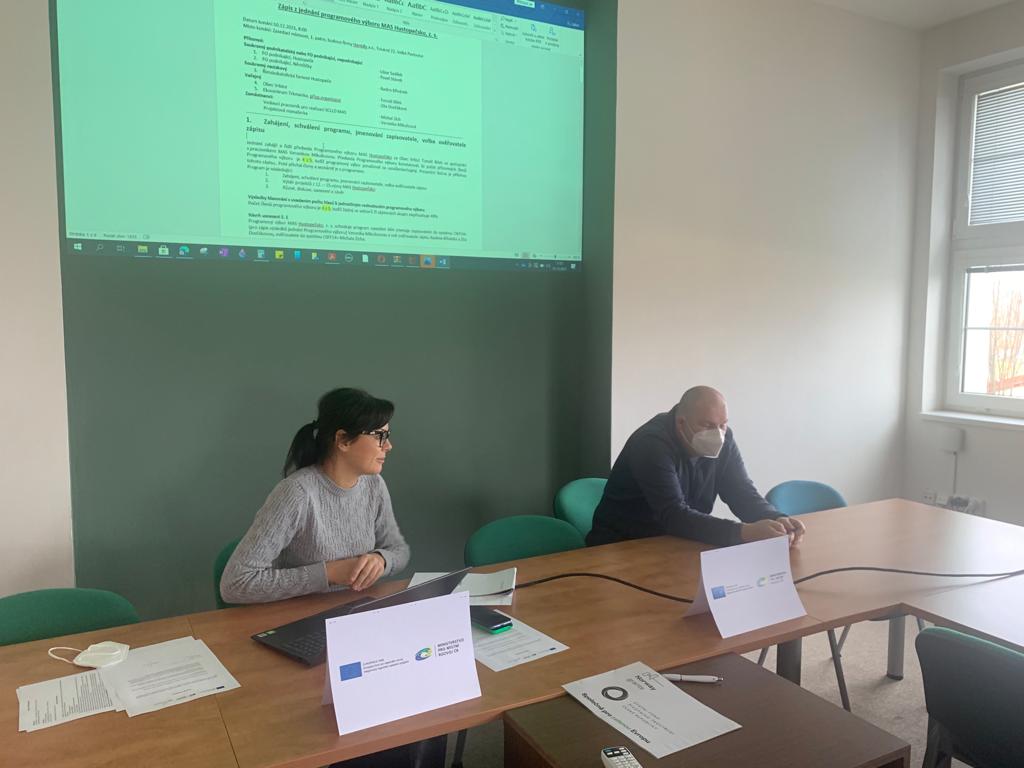 